19 апреля в Тверской области прошел День единых действий в память о жертвах преступлений против советского народа, совершенных нацистами и их пособниками в годы Великой Отечественной войны. В этот день в школах округа проведен Единый урок "Без срока давности", патриотическая акция "Люди мира, на минуту встаньте!", патриотическая акция "Открытка ветерану". Спировские изготовили белых журавлей и голубей и провели возложение цветов у памятника Скорбящей Матери и на братском захоронении в урочище Бобово.Мероприятие организовано в целях противодействия фальсификации истории России.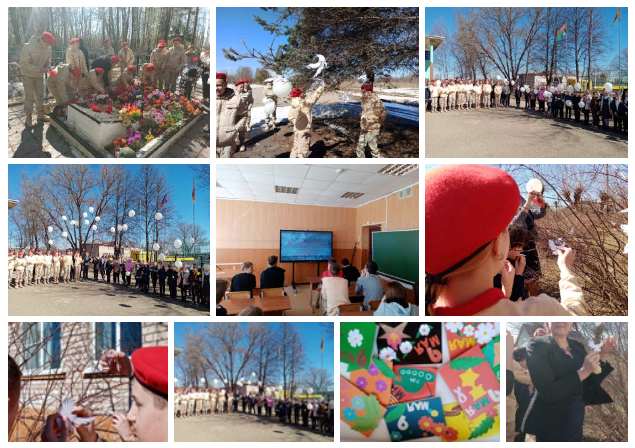 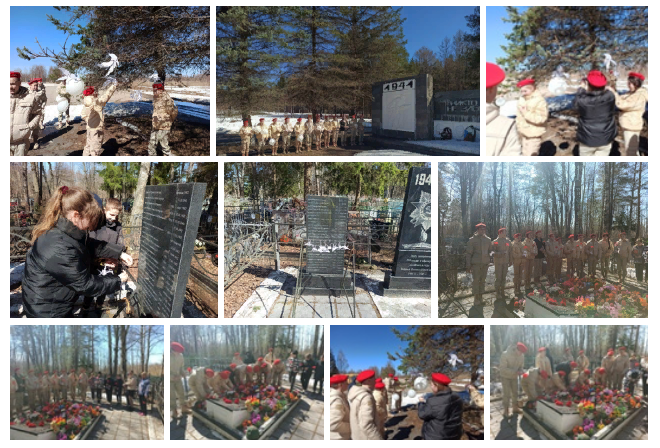 